Turistický výlet kolem Úholiček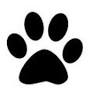 Úholičská Ťapkastartuje u zámku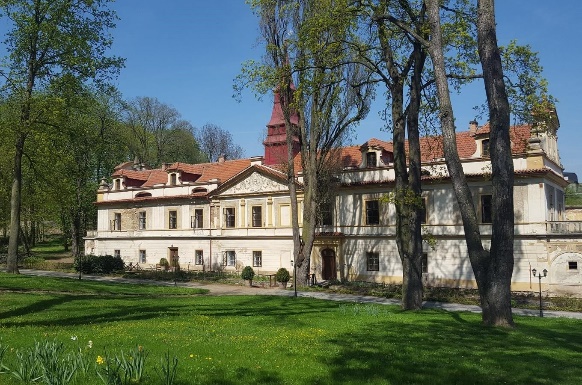 v Úholičkách16. října 2021 v 9,30 hodin.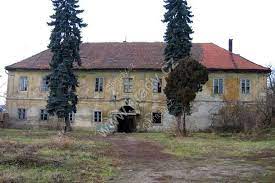 Vydáme se k zámku do Statenic. Přes Julianu dojdeme do Horoměřic, kde si prohlédneme rytířský sál i zámeckou kapli. Přes Kozí Hřbety se vrátíme do vsi a odměníme se pozdním obědem v restauraci Na Statku.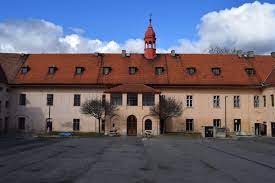 Každý účastník obdrží „Ťapku“.